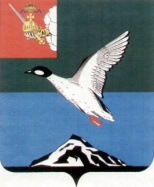 Муниципальное Собрание Череповецкого муниципального районаР Е Ш Е Н И Еот 28.04.2016 № 247  г. ЧереповецОб утверждении Порядка размещения сведений о доходах, расходах, об имуществе и обязательствах имущественного характера депутатов Муниципального Собрания Череповецкого муниципального района и членов их семей на официальном сайте Череповецкого муниципального района   и предоставления этих сведений общероссийским средствам массовой информации для опубликованияВ соответствии с федеральными законами от 06.10.2003 № 131-ФЗ «Об общих принципах организации местного самоуправления в Российской Федерации», от 25.12.2008 № 273-ФЗ «О противодействии коррупции»,                        от 03.12.2012 № 230-ФЗ «О контроле за соответствием расходов лиц, замещающих государственные должности, и иных лиц их доходам», Указом Президента Российской Федерации от 08.07.2013 № 613 «Вопросы противодействия коррупции», Муниципальное Собрание Череповецкого муниципального района РЕШИЛО:1. Утвердить прилагаемый Порядок размещения сведений о доходах, расходах, об имуществе и обязательствах имущественного характера депутатов Муниципального Собрания Череповецкого муниципального района и членов их семей на официальном сайте Череповецкого муниципального района и предоставления этих сведений общероссийским средствам массовой информации для опубликования.2. Установить, что сведения о доходах, расходах, об имуществе                    и обязательствах имущественного характера, представленные главой Череповецкого муниципального района, подлежат размещению на официальном сайте Череповецкого муниципального района                              в информационно-телекоммуникационной сети Интернет и предоставлению общероссийским средствам массовой информации для опубликования в порядке, установленном постановлением администрации Череповецкого муниципального района.3. Настоящее решение подлежит официальному опубликованию                     в газете «Сельская новь» и размещению на официальной сайте Череповецкого муниципального района в информационно-телекоммуникационной сети Интернет.Глава района                                                                                 Н.В.ВиноградовУТВЕРЖДЕНрешением Муниципального Собрания районаот 28.04.2016 № 247ПОРЯДОК размещения сведений о доходах, расходах, об имуществеи обязательствах имущественного характера депутатов Муниципального Собрания Череповецкого муниципального района  и членов их семей на официальном сайте Череповецкого муниципального района  и предоставления этих сведений общероссийским средствам массовой информации для опубликования (далее - Порядок)1. На официальном сайте Череповецкого муниципального района                     в информационно-телекоммуникационной сети «Интернет» (далее - официальный сайт) размещаются и общероссийским средствам массовой информации предоставляются для опубликования следующие сведения                     о доходах, расходах, об имуществе и обязательствах имущественного характера депутатов Муниципального Собрания Череповецкого муниципального района (далее - депутаты, депутат), а также их супругов                    и несовершеннолетних детей:а) перечень объектов недвижимого имущества, принадлежащих депутату, его супруге (супругу) и несовершеннолетним детям на праве собственности или находящихся в их пользовании, с указанием вида, площади и страны расположения каждого из таких объектов;б) перечень транспортных средств с указанием вида и марки, принадлежащих на праве собственности депутату, его супруге (супругу)                   и несовершеннолетним детям;в) декларированный годовой доход депутата, его супруги (супруга)                 и несовершеннолетних детей;г) сведения об источниках получения средств, за счет которых совершены сделки по приобретению земельного участка, иного объекта недвижимого имущества, транспортного средства, ценных бумаг, долей участия, паев в уставных (складочных) капиталах организаций, если общая сумма таких сделок превышает общий доход депутата и его супруги (супруга) за три последних года, предшествующих отчетному периоду.2. В размещаемых на официальном сайте и предоставляемых общероссийским средствам массовой информации для опубликования сведениях о доходах, расходах, об имуществе и обязательствах имущественного характера запрещается указывать:а) иные сведения (кроме указанных в пункте 1 настоящего Порядка)                о доходах депутата, его супруги (супруга) и несовершеннолетних детей,                 об имуществе, принадлежащем на праве собственности названным лицам,                 и об их обязательствах имущественного характера;б) персональные данные супруги (супруга), детей и иных членов семьи депутата;в) данные, позволяющие определить место жительства, почтовый адрес, телефон и иные индивидуальные средства коммуникации депутата,     его супруги (супруга), детей и иных членов семьи;г) данные, позволяющие определить местонахождение объектов недвижимого имущества, принадлежащих депутату, его супруге (супругу), детям, иным членам семьи на праве собственности или находящихся                       в их пользовании;д) информацию, отнесенную к государственной тайне или являющуюся конфиденциальной.3. Сведения о доходах, расходах, об имуществе и обязательствах имущественного характера, указанные в пункте 1 настоящего Порядка, находятся на официальном сайте весь период замещения депутатами должности в Муниципальном Собрании Череповецкого муниципального района, и ежегодно обновляются в течение 14 рабочих дней со дня истечения срока, установленного для их подачи.4. Размещение на официальном сайте сведений о доходах, расходах, об имуществе и обязательствах имущественного характера, указанных                          в пункте 1 настоящего Порядка, организуется председателем Муниципального Собрания района.5. Председатель Муниципального Собрания района принимает меры:а) в течение трех рабочих дней со дня поступления запроса                           от общероссийского средства массовой информации по сообщению о нем депутату, в отношении которого поступил запрос;б) в течение семи рабочих дней со дня поступления запроса                                от общероссийского средства массовой информации к предоставлению ему сведений, указанных в пункте 1 настоящего Порядка, в том случае, если запрашиваемые сведения отсутствуют на официальном сайте.6. Лицо, осуществляющее размещение сведений о доходах, расходах, об имуществе и обязательствах имущественного характера депутатов на официальных сайтах и их представление средствам массовой информации для опубликования, несет в соответствии с законодательством Российской Федерации ответственность за несоблюдение настоящего Порядка, а также       за разглашение сведений, отнесенных к государственной тайне или являющихся конфиденциальными.